Instituto de Educação Infantil e Juvenil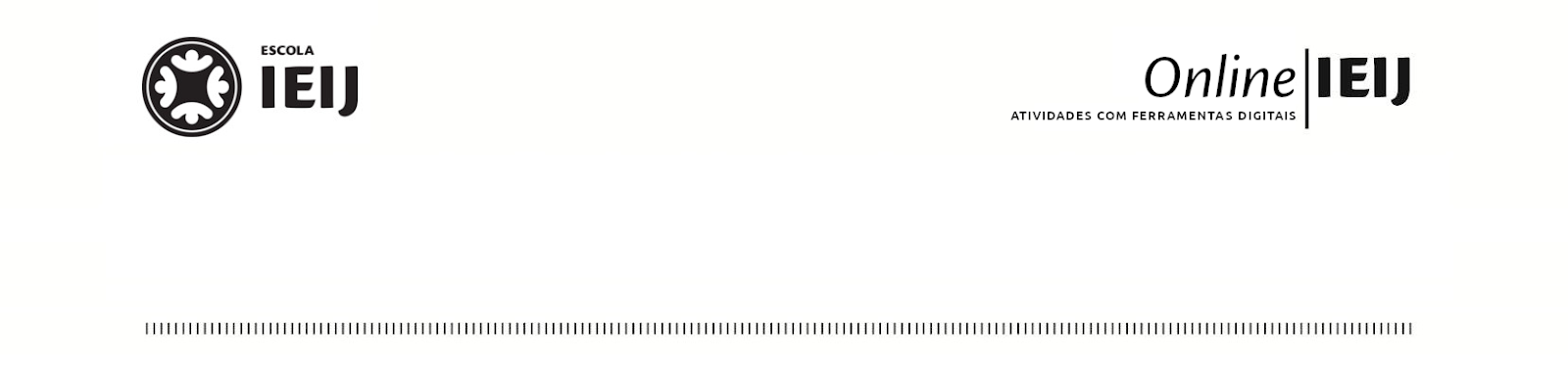 Primavera, 2020. Londrina, 08 de dezembro.Nome: _____________________________________  Turma: ______Área do conhecimento: Língua Portuguesa | Professor: Fernando LisbôaO maior evento literário da América Latina. Agora ao alcance do mundo inteiro.A 1ª Bienal Virtual do Livro de São Paulo marca a chegada do maior evento literário da América Latina ao mundo dos eventos virtuais.Realizada totalmente online - na tradição de sucesso dos 50 anos de realização da Bienal do Livro - ela foi feita especialmente para conectar pessoas e livros em um evento com portas abertas para o mundo.Pela primeira vez, o melhor do mercado editorial brasileiro estará acessível a leitores de todos os lugares do Brasil e do mundo. Pessoas de todo o planeta poderão participar desta grande festa, conhecendo novidades, aproveitando oportunidades e ouvindo palestras que jamais estariam acessíveis de outra forma.Um marco histórico do mercado editorial brasileiro que será lembrado por gerações e gerações de leitores. Participe e seja um personagem desse novo capítulo da história das bienais do livro. 	Acesse o site https://www.bienalvirtualsp.org.br/  e explore: Expositores e Travessa literáriaEscolha editoras e pesquise um livro de seu interesse. Escreva uma apresentação do livro escolhido, expondo o motivo de sua escolha. Entre em PROGRAMAÇÃO. Escolha uma das palestras a qual você teria interesse em assistir. 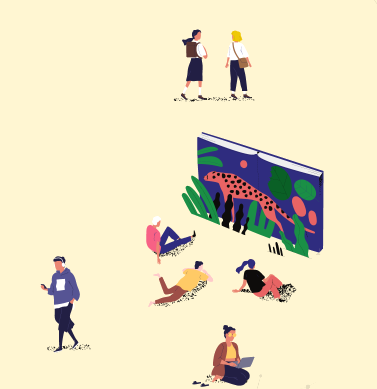 Literatura - BIENAL 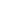 